ปฏิบัติการที่ 9 เรื่องตัวแปรโครงสร้าง (Structure)รายวิชา สธ113 การออกแบบโปรแกรมทางธุรกิจเบื้องต้นสาขาวิชาระบบสารสนเทศทางธุรกิจ ม.แม่โจ้-แพร่ เฉลิมพระเกียรติวัตถุประสงค์: 	นักศึกษาเข้าใจหลักการทำงานของตัวแปรโครงสร้าง และสามารถใช้ตัวแปรโครงสร้างเพื่อแก้ไขปัญหาด้านการเขียนโปรแกรมได้อย่างเหมาะสมได้คำสั่งเบื้องต้น: a) ให้นักศึกษาสร้างโปรเจ็คจากโปรแกรม Visual Studio ใหม่โดยตั้งชื่อว่า BS113_Lab09_รหัสนศ. แล้วสร้างไฟล์ย่อยตามคำอธิบายในข้อย่อยต่างๆ และในการเขียนโปรแกรมในแต่ละข้อย่อยให้นักศึกษาใส่ Documentary ลงไปบริเวณส่วนหัวของโปรแกรมด้วย ดังตัวอย่างของ Documentary แสดงเอาไว้ในรูปที่ 1 (จะใช้ภาษาไทยหรือภาษาอังกฤษก็ได้)	b) เมื่อตอบคำถามเสร็จเรียบร้อยแล้ว ให้เซฟไฟล์เอกสารนี้ (BS113 Lab09 Structure.docx) โดยใช้ชื่อว่า BS113_Lab09_รหัสนศ.docx เช่นเดียวกับโปรเจ็คภาษาซีในข้อ a)	c) เมื่อทำงานเสร็จเรียบร้อยแล้วให้ทำการสร้างโฟลเดอร์โดยใช้ชื่อว่า BS113_Lab09_รหัสนศ         แล้วเก็บโปรเจ็คในข้อ a) และไฟล์เอกสารจากข้อ b) เอาไว้ภายในโฟลเดอร์นี้d) ทำการแชร์โฟลเดอร์ในข้อ c) ด้วย Google Drive มายังอีเมล์ apipong.ping@gmail.com e) ยึดถือปฏิบัติเช่นนี้ทุก ๆ การปฏิบัติการ หากมีการแก้ไขประการใด อาจารย์ผู้สอนจะแจ้งให้ทราบ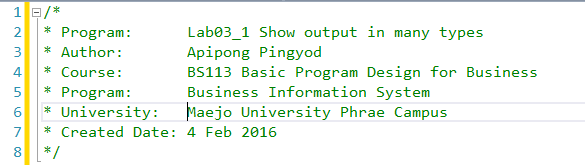 รูปที่ 1 ตัวอย่าง Documentary1) ให้นักศึกษาทำการเขียนโปรแกรม Lab09_1.cpp ดังรูปที่ 2 ซึ่งเป็นโปรแกรมการใช้ตัวแปรโครงสร้างอย่างง่าย โดยรับข้อมูลทุกตัวเข้าทางคีย์บอร์ด และแสดงผลออกทางจอภาพ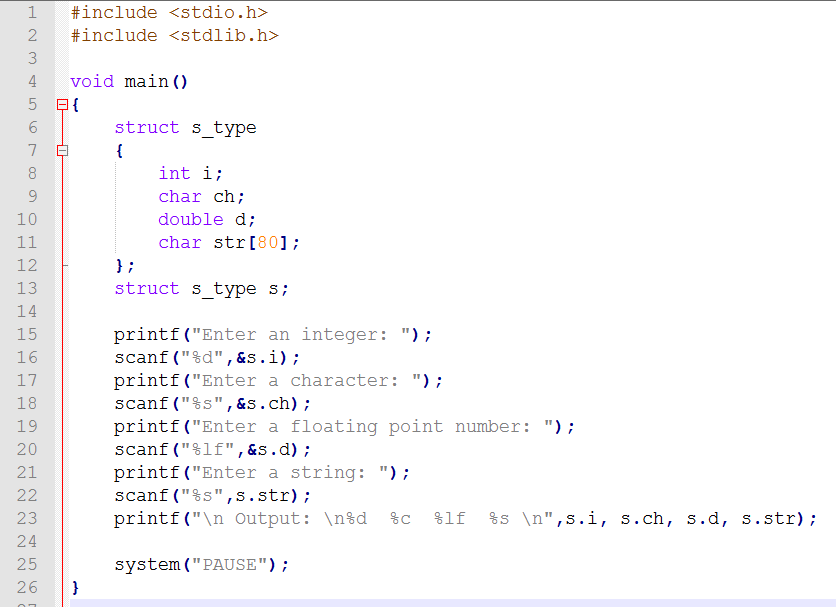 รูปที่ 2 โปรแกรม Lab09_1.cppOutput (ใช้การ Capture หน้า output มาใส่)2) ให้นักศึกษาทำการเขียนโปรแกรม Lab09_2.cpp ซึ่งเป็นโปรแกรมที่เก็บข้อมูลของนักศึกษาจำนวน 5 คนมาจากผู้ใช้โดยผ่านทางคีย์บอร์ด ซึ่งข้อมูลของนักเรียนประกอบไปด้วย เลขประจำตัว (id), ชื่อ (name) และ คะแนน (score) โดยมีฟังก์ชั่นสำหรับรับข้อมูลและแสดงผลข้อมูล แต่ในโปรแกรมนี้ยังขาดฟังก์ชั่นคำนวณหาค่าเฉลี่ยของคะแนนอยู่ ให้นักศึกษาเพิ่มเติมฟังก์ชั่นหาค่าเฉลี่ย calc_avg() ให้ครบถ้วนสมบูรณ์Source code ของแต่ละฟังก์ชั่น ดังรูปที่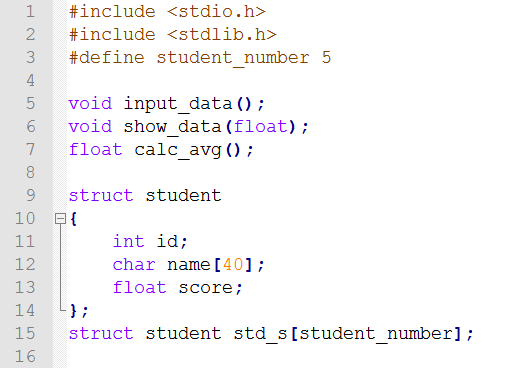 รูปที่ 3 การประกาศ Preprocessor, Function Prototype และ Structure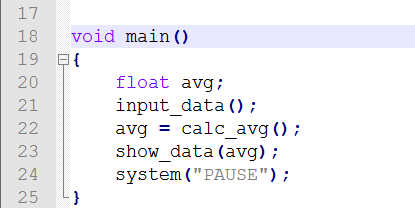 รูปที่ 4 ฟังก์ชัน main( )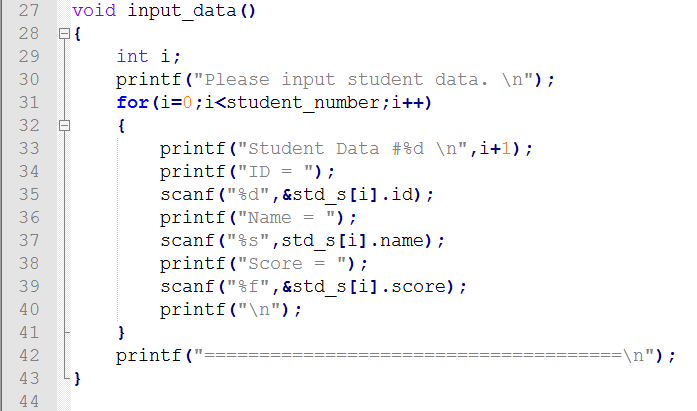 รูปที่ 5 ฟังก์ชัน input_data( )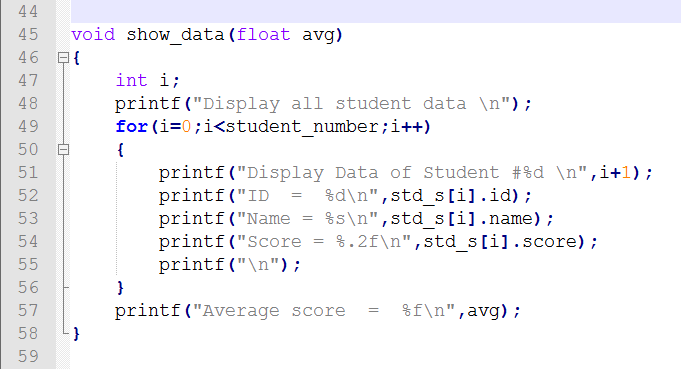 รูปที่ 6 ฟังก์ชั่น show_data( )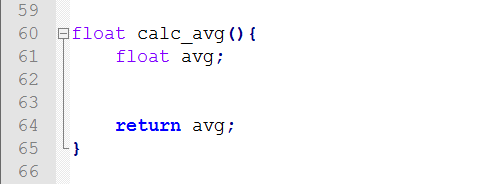 รูปที่  ฟังก์ชั่น calc_avg( ) ที่ยังว่างเปล่าอยู่จงเติมโปรแกรมส่วนที่ขาดหายไปพร้อมจับภาพโปรแกรมและ Output ของโปรแกรมบันทึกโปรแกรม Lab09_2.cpp (เฉพาะฟังก์ชัน calc_avg( ) )กำหนด Input ดังต่อไปนี้
Outputโปรแกรม Lab09_2.cpp (ใช้การ Capture หน้า output มาใส่)3) สร้างโปรแกรม Lab09_3.cpp โดยพัฒนาต่อจากโปรแกรม Lab09_2.cpp ให้นักศึกษาเพิ่มเติมฟังก์ชันเพื่อใช้ในการตัดเกรดของนักศึกษาแต่ละคน (กำหนดให้ใช้ชื่อฟังก์ชัน grading ( ) )  โดยให้เก็บเกรดที่ตัดแล้วไว้ใน Structure ของนักศึกษาแต่ละคน และแจ้งเกรดของนักศึกษาแต่ละคนผ่านทางฟังก์ชัน show_data( ) (Hint: สร้างตัวแปร char grade เพิ่มขึ้นมาใน struct student)โดยกำหนดช่วงคะแนนของเกรดดังนี้บันทึกโปรแกรม Lab09_3.cpp  (เฉพาะฟังก์ชัน grading( ) )Output โปรแกรม Lab09_3.cpp (ใช้อินพุตเดียวกับข้อ 2)IDNameScore255901Somchai66.75255902Wichit80.50255903Somjai44.90255904Somjit95.50255905Yongyut75.50ช่วงคะแนนเกรด0 - 39F40 – 49D50 – 69C70 – 79B80 – 100A